Pozdravljeni!Upamo, da ste vi ter vaši bližnji zdravi in da lepo preživljate te meglene dni. Za ta verouk, pa boste naredili naslednje naloge: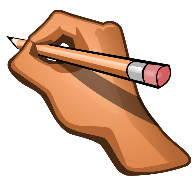 Za uvod rešite prvo in drugo nalogo  v delovnem zvezku, ki smo ju zadnjič izpustili. Ne pozabite tudi na naloge v liturgičnem zvezku. Nato vzemite list papirja in narišite, kaj za vas pomeni svoboda. Risbo shranite, saj jo boste ob prvem srečanju v živo prinesli s sabo in jo pokazali. Po risanju se s starši pogovorite o svobodi, kaj je svoboda, kakšen je pomen svobode v današnjih časih. Če želite se lahko v krogu družine odpravite na neko mesto, kjer se počutite svobodne (hrib, gozd, potok… ). Po pogovoru rešite še peto nalogo v delovnem zvezku. Če vam karkoli ne bo jasno, nam to lahko sporočite po e-pošti. Imejte se lepo, Tajda Lisec, Pia Rak, Patricija Udovč 